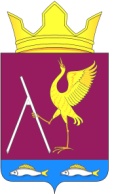 РОССИЙСКАЯ ФЕДЕРАЦИЯМИХАЙЛОВСКАЯ СЕЛЬСКАЯ АДМИНИСТРАЦИЯКРАСНОЯРСКОГО КРАЯУЖУРСКОГО РАЙОНАПОСТАНОВЛЕНИЕ11.11.2021                                    с. Михайловка                                           № 50пОб утверждении главных администраторов источников внутреннего финансирования дефицита бюджета Михайловского сельсовета Ужурского района          В соответствии с пунктом 4 статьи 160.2  Бюджетного кодекса Российской Федерации, постановлением Правительства Российской Федерации от 16.09.2021 № 1568 «Об утверждении общих требований к закреплению за органами государственной власти (государственными органами) субъекта Российской Федерации, органами управления территориальными фондами обязательного медицинского страхования, органами местного самоуправления, органами местной администрации полномочий главного администратора источников финансирования дефицита бюджета и к утверждению перечня главных администраторов источников финансирования дефицита бюджета  субъекта Российской Федерации, бюджета территориального фонда обязательного медицинского страхования, местного бюджета», статьей 22 Решения Михайловского сельского Совета депутатов от 23.09.2011 № 16-45р «Об утверждении Положения о бюджетном процессе в Михайловском сельсовете», руководствуясь Уставом Михайловского сельсовета Ужурского района Красноярского края ПОСТАНОВЛЯЮ:                1.Утвердить перечень главных администраторов источников внутреннего финансирования дефицита бюджета согласно приложению.               2. Опубликовать постановление на официальном сайте муниципального образования Администрация Михайловского сельсовета Ужурского района Красноярского края в сети Интернет.               3. Постановление вступает в силу в день, следующий за днем его официального опубликования в специальном выпуске газеты «Михайловский вестник», и применяется к правоотношениям, возникающим при составлении и исполнении районного бюджета, начиная с бюджета на 2022 год и плановый период 2023–2024 годов.Глава сельсовета                                                                              В.Г.ПауковПриложение к Постановлениюот 11.11.2021 года №50пПеречень главных администраторов источников внутреннего финансирования дефицита  бюджета Михайловского сельсовета Ужурского районаПеречень главных администраторов источников внутреннего финансирования дефицита  бюджета Михайловского сельсовета Ужурского районаПеречень главных администраторов источников внутреннего финансирования дефицита  бюджета Михайловского сельсовета Ужурского районаПеречень главных администраторов источников внутреннего финансирования дефицита  бюджета Михайловского сельсовета Ужурского районаПеречень главных администраторов источников внутреннего финансирования дефицита  бюджета Михайловского сельсовета Ужурского районаПеречень главных администраторов источников внутреннего финансирования дефицита  бюджета Михайловского сельсовета Ужурского района№ строкиКод главного администратора доходов бюджетаКод вида (подвида) доходов бюджетаКод вида (подвида) доходов бюджетаНаименование кода вида (подвида) доходов бюджетаНаименование кода вида (подвида) доходов бюджета123344822Администрация Михайловского сельсовета Ужурского района Красноярского краяАдминистрация Михайловского сельсовета Ужурского района Красноярского краяАдминистрация Михайловского сельсовета Ужурского района Красноярского краяАдминистрация Михайловского сельсовета Ужурского района Красноярского края182201 03 01 00 10 0000 710Привлечение кредитов из других бюджетов бюджетной системы Российской Федерации бюджетами сельских поселений в валюте Российской ФедерацииПривлечение кредитов из других бюджетов бюджетной системы Российской Федерации бюджетами сельских поселений в валюте Российской Федерации282201 03 01 00 10 0000 810Погашение бюджетами сельских поселений кредитов из других бюджетов бюджетной системы Российской Федерации в валюте Российской ФедерацииПогашение бюджетами сельских поселений кредитов из других бюджетов бюджетной системы Российской Федерации в валюте Российской Федерации382201 05 02 01 10 0000 510Увеличение прочих остатков денежных средств бюджетов сельских поселенийУвеличение прочих остатков денежных средств бюджетов сельских поселений482201 05 02 01 10 0000 610Уменьшение прочих остатков денежных средств бюджетов сельских поселенийУменьшение прочих остатков денежных средств бюджетов сельских поселений